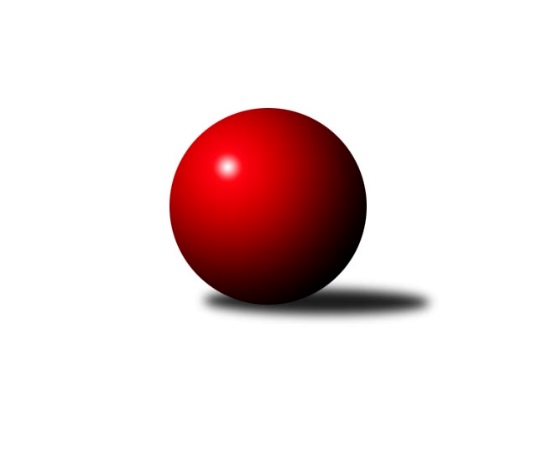 Č.1Ročník 2017/2018	25.5.2024 Krajský přebor Ústeckého kraje 2017/2018Statistika 1. kolaTabulka družstev:		družstvo	záp	výh	rem	proh	skore	sety	průměr	body	plné	dorážka	chyby	1.	TJ Elektrárny Kadaň B	1	1	0	0	7.0 : 1.0 	(8.0 : 4.0)	2505	2	1736	769	34	2.	TJ Teplice Letná B	1	1	0	0	6.5 : 1.5 	(8.0 : 4.0)	2492	2	1690	802	41	3.	TJ Sokol Duchcov B	1	1	0	0	6.0 : 2.0 	(8.0 : 4.0)	2724	2	1826	898	18	4.	Sokol Ústí n. L.	1	1	0	0	6.0 : 2.0 	(6.0 : 6.0)	2414	2	1718	696	50	5.	ASK Lovosice	1	1	0	0	6.0 : 2.0 	(5.0 : 7.0)	2424	2	1743	681	51	6.	TJ Sokol Údlice	1	1	0	0	5.0 : 3.0 	(8.0 : 4.0)	2678	2	1818	860	31	7.	TJ Slovan Vejprty	1	1	0	0	5.0 : 3.0 	(7.0 : 5.0)	2517	2	1689	828	29	8.	TJ VTŽ Chomutov B	1	0	0	1	3.0 : 5.0 	(5.0 : 7.0)	2448	0	1651	797	44	9.	TJ Lokomotiva Ústí n. L. B	1	0	0	1	3.0 : 5.0 	(4.0 : 8.0)	2626	0	1789	837	34	10.	KO Česká Kamenice	1	0	0	1	2.0 : 6.0 	(7.0 : 5.0)	2409	0	1683	726	49	11.	KK Hvězda Trnovany C	1	0	0	1	2.0 : 6.0 	(6.0 : 6.0)	2397	0	1701	696	51	12.	TJ Lokomotiva Žatec	1	0	0	1	2.0 : 6.0 	(4.0 : 8.0)	2551	0	1789	762	39	13.	TJ SK Verneřice	1	0	0	1	1.5 : 6.5 	(4.0 : 8.0)	2374	0	1657	717	50	14.	SKK Bílina	1	0	0	1	1.0 : 7.0 	(4.0 : 8.0)	2439	0	1676	763	50Tabulka doma:		družstvo	záp	výh	rem	proh	skore	sety	průměr	body	maximum	minimum	1.	TJ Sokol Duchcov B	1	1	0	0	6.0 : 2.0 	(8.0 : 4.0)	2724	2	2724	2724	2.	ASK Lovosice	1	1	0	0	6.0 : 2.0 	(5.0 : 7.0)	2424	2	2424	2424	3.	TJ Slovan Vejprty	1	1	0	0	5.0 : 3.0 	(7.0 : 5.0)	2517	2	2517	2517	4.	KO Česká Kamenice	0	0	0	0	0.0 : 0.0 	(0.0 : 0.0)	0	0	0	0	5.	TJ Sokol Údlice	0	0	0	0	0.0 : 0.0 	(0.0 : 0.0)	0	0	0	0	6.	TJ VTŽ Chomutov B	0	0	0	0	0.0 : 0.0 	(0.0 : 0.0)	0	0	0	0	7.	TJ Elektrárny Kadaň B	0	0	0	0	0.0 : 0.0 	(0.0 : 0.0)	0	0	0	0	8.	TJ Lokomotiva Žatec	0	0	0	0	0.0 : 0.0 	(0.0 : 0.0)	0	0	0	0	9.	TJ Teplice Letná B	0	0	0	0	0.0 : 0.0 	(0.0 : 0.0)	0	0	0	0	10.	Sokol Ústí n. L.	0	0	0	0	0.0 : 0.0 	(0.0 : 0.0)	0	0	0	0	11.	TJ Lokomotiva Ústí n. L. B	1	0	0	1	3.0 : 5.0 	(4.0 : 8.0)	2626	0	2626	2626	12.	KK Hvězda Trnovany C	1	0	0	1	2.0 : 6.0 	(6.0 : 6.0)	2397	0	2397	2397	13.	TJ SK Verneřice	1	0	0	1	1.5 : 6.5 	(4.0 : 8.0)	2374	0	2374	2374	14.	SKK Bílina	1	0	0	1	1.0 : 7.0 	(4.0 : 8.0)	2439	0	2439	2439Tabulka venku:		družstvo	záp	výh	rem	proh	skore	sety	průměr	body	maximum	minimum	1.	TJ Elektrárny Kadaň B	1	1	0	0	7.0 : 1.0 	(8.0 : 4.0)	2505	2	2505	2505	2.	TJ Teplice Letná B	1	1	0	0	6.5 : 1.5 	(8.0 : 4.0)	2492	2	2492	2492	3.	Sokol Ústí n. L.	1	1	0	0	6.0 : 2.0 	(6.0 : 6.0)	2414	2	2414	2414	4.	TJ Sokol Údlice	1	1	0	0	5.0 : 3.0 	(8.0 : 4.0)	2678	2	2678	2678	5.	TJ Lokomotiva Ústí n. L. B	0	0	0	0	0.0 : 0.0 	(0.0 : 0.0)	0	0	0	0	6.	TJ SK Verneřice	0	0	0	0	0.0 : 0.0 	(0.0 : 0.0)	0	0	0	0	7.	TJ Slovan Vejprty	0	0	0	0	0.0 : 0.0 	(0.0 : 0.0)	0	0	0	0	8.	KK Hvězda Trnovany C	0	0	0	0	0.0 : 0.0 	(0.0 : 0.0)	0	0	0	0	9.	TJ Sokol Duchcov B	0	0	0	0	0.0 : 0.0 	(0.0 : 0.0)	0	0	0	0	10.	SKK Bílina	0	0	0	0	0.0 : 0.0 	(0.0 : 0.0)	0	0	0	0	11.	ASK Lovosice	0	0	0	0	0.0 : 0.0 	(0.0 : 0.0)	0	0	0	0	12.	TJ VTŽ Chomutov B	1	0	0	1	3.0 : 5.0 	(5.0 : 7.0)	2448	0	2448	2448	13.	KO Česká Kamenice	1	0	0	1	2.0 : 6.0 	(7.0 : 5.0)	2409	0	2409	2409	14.	TJ Lokomotiva Žatec	1	0	0	1	2.0 : 6.0 	(4.0 : 8.0)	2551	0	2551	2551Tabulka podzimní části:		družstvo	záp	výh	rem	proh	skore	sety	průměr	body	doma	venku	1.	TJ Elektrárny Kadaň B	1	1	0	0	7.0 : 1.0 	(8.0 : 4.0)	2505	2 	0 	0 	0 	1 	0 	0	2.	TJ Teplice Letná B	1	1	0	0	6.5 : 1.5 	(8.0 : 4.0)	2492	2 	0 	0 	0 	1 	0 	0	3.	TJ Sokol Duchcov B	1	1	0	0	6.0 : 2.0 	(8.0 : 4.0)	2724	2 	1 	0 	0 	0 	0 	0	4.	Sokol Ústí n. L.	1	1	0	0	6.0 : 2.0 	(6.0 : 6.0)	2414	2 	0 	0 	0 	1 	0 	0	5.	ASK Lovosice	1	1	0	0	6.0 : 2.0 	(5.0 : 7.0)	2424	2 	1 	0 	0 	0 	0 	0	6.	TJ Sokol Údlice	1	1	0	0	5.0 : 3.0 	(8.0 : 4.0)	2678	2 	0 	0 	0 	1 	0 	0	7.	TJ Slovan Vejprty	1	1	0	0	5.0 : 3.0 	(7.0 : 5.0)	2517	2 	1 	0 	0 	0 	0 	0	8.	TJ VTŽ Chomutov B	1	0	0	1	3.0 : 5.0 	(5.0 : 7.0)	2448	0 	0 	0 	0 	0 	0 	1	9.	TJ Lokomotiva Ústí n. L. B	1	0	0	1	3.0 : 5.0 	(4.0 : 8.0)	2626	0 	0 	0 	1 	0 	0 	0	10.	KO Česká Kamenice	1	0	0	1	2.0 : 6.0 	(7.0 : 5.0)	2409	0 	0 	0 	0 	0 	0 	1	11.	KK Hvězda Trnovany C	1	0	0	1	2.0 : 6.0 	(6.0 : 6.0)	2397	0 	0 	0 	1 	0 	0 	0	12.	TJ Lokomotiva Žatec	1	0	0	1	2.0 : 6.0 	(4.0 : 8.0)	2551	0 	0 	0 	0 	0 	0 	1	13.	TJ SK Verneřice	1	0	0	1	1.5 : 6.5 	(4.0 : 8.0)	2374	0 	0 	0 	1 	0 	0 	0	14.	SKK Bílina	1	0	0	1	1.0 : 7.0 	(4.0 : 8.0)	2439	0 	0 	0 	1 	0 	0 	0Tabulka jarní části:		družstvo	záp	výh	rem	proh	skore	sety	průměr	body	doma	venku	1.	TJ Lokomotiva Ústí n. L. B	0	0	0	0	0.0 : 0.0 	(0.0 : 0.0)	0	0 	0 	0 	0 	0 	0 	0 	2.	TJ Slovan Vejprty	0	0	0	0	0.0 : 0.0 	(0.0 : 0.0)	0	0 	0 	0 	0 	0 	0 	0 	3.	TJ SK Verneřice	0	0	0	0	0.0 : 0.0 	(0.0 : 0.0)	0	0 	0 	0 	0 	0 	0 	0 	4.	TJ Sokol Duchcov B	0	0	0	0	0.0 : 0.0 	(0.0 : 0.0)	0	0 	0 	0 	0 	0 	0 	0 	5.	ASK Lovosice	0	0	0	0	0.0 : 0.0 	(0.0 : 0.0)	0	0 	0 	0 	0 	0 	0 	0 	6.	KK Hvězda Trnovany C	0	0	0	0	0.0 : 0.0 	(0.0 : 0.0)	0	0 	0 	0 	0 	0 	0 	0 	7.	KO Česká Kamenice	0	0	0	0	0.0 : 0.0 	(0.0 : 0.0)	0	0 	0 	0 	0 	0 	0 	0 	8.	TJ VTŽ Chomutov B	0	0	0	0	0.0 : 0.0 	(0.0 : 0.0)	0	0 	0 	0 	0 	0 	0 	0 	9.	Sokol Ústí n. L.	0	0	0	0	0.0 : 0.0 	(0.0 : 0.0)	0	0 	0 	0 	0 	0 	0 	0 	10.	TJ Elektrárny Kadaň B	0	0	0	0	0.0 : 0.0 	(0.0 : 0.0)	0	0 	0 	0 	0 	0 	0 	0 	11.	TJ Lokomotiva Žatec	0	0	0	0	0.0 : 0.0 	(0.0 : 0.0)	0	0 	0 	0 	0 	0 	0 	0 	12.	TJ Teplice Letná B	0	0	0	0	0.0 : 0.0 	(0.0 : 0.0)	0	0 	0 	0 	0 	0 	0 	0 	13.	TJ Sokol Údlice	0	0	0	0	0.0 : 0.0 	(0.0 : 0.0)	0	0 	0 	0 	0 	0 	0 	0 	14.	SKK Bílina	0	0	0	0	0.0 : 0.0 	(0.0 : 0.0)	0	0 	0 	0 	0 	0 	0 	0 Zisk bodů pro družstvo:		jméno hráče	družstvo	body	zápasy	v %	dílčí body	sety	v %	1.	Josef Jiřinský 	TJ Teplice Letná B 	1	/	1	(100%)	2	/	2	(100%)	2.	Stanislav, st. Šmíd st.	TJ VTŽ Chomutov B 	1	/	1	(100%)	2	/	2	(100%)	3.	Filip Prokeš 	TJ VTŽ Chomutov B 	1	/	1	(100%)	2	/	2	(100%)	4.	Martin Budský 	TJ Slovan Vejprty 	1	/	1	(100%)	2	/	2	(100%)	5.	Arnošt Werschall 	TJ Slovan Vejprty 	1	/	1	(100%)	2	/	2	(100%)	6.	Petr Mako 	TJ Sokol Údlice 	1	/	1	(100%)	2	/	2	(100%)	7.	Jaroslav Verner 	TJ Sokol Údlice 	1	/	1	(100%)	2	/	2	(100%)	8.	Rudolf Březina 	TJ Teplice Letná B 	1	/	1	(100%)	2	/	2	(100%)	9.	Jan Salajka 	TJ Teplice Letná B 	1	/	1	(100%)	2	/	2	(100%)	10.	Patrik Kukeně 	TJ SK Verneřice  	1	/	1	(100%)	2	/	2	(100%)	11.	Markéta Hofmanová 	TJ Sokol Duchcov B 	1	/	1	(100%)	2	/	2	(100%)	12.	Pavel Šporer 	TJ Sokol Duchcov B 	1	/	1	(100%)	2	/	2	(100%)	13.	Jindřich Wolf 	Sokol Ústí n. L. 	1	/	1	(100%)	2	/	2	(100%)	14.	Miroslav Náhlovský 	KK Hvězda Trnovany C 	1	/	1	(100%)	2	/	2	(100%)	15.	Robert Ambra 	TJ Elektrárny Kadaň B 	1	/	1	(100%)	2	/	2	(100%)	16.	Jiří Malec 	KO Česká Kamenice 	1	/	1	(100%)	2	/	2	(100%)	17.	Pavel Bidmon 	TJ Elektrárny Kadaň B 	1	/	1	(100%)	2	/	2	(100%)	18.	Jaroslav Chot 	ASK Lovosice 	1	/	1	(100%)	2	/	2	(100%)	19.	Lukáš Uhlíř 	SKK Bílina 	1	/	1	(100%)	2	/	2	(100%)	20.	Josef Hudec 	TJ Slovan Vejprty 	1	/	1	(100%)	2	/	2	(100%)	21.	Petr Šmelhaus 	KO Česká Kamenice 	1	/	1	(100%)	2	/	2	(100%)	22.	Antonín Onderka 	TJ Elektrárny Kadaň B 	1	/	1	(100%)	2	/	2	(100%)	23.	Martin Vršan 	TJ Sokol Údlice 	1	/	1	(100%)	1	/	2	(50%)	24.	František Kopecký 	TJ Sokol Duchcov B 	1	/	1	(100%)	1	/	2	(50%)	25.	Petr Kalina 	ASK Lovosice 	1	/	1	(100%)	1	/	2	(50%)	26.	Ladislav Čecháček 	TJ Teplice Letná B 	1	/	1	(100%)	1	/	2	(50%)	27.	Jaroslav Ondráček 	ASK Lovosice 	1	/	1	(100%)	1	/	2	(50%)	28.	Ladislav Zalabák 	ASK Lovosice 	1	/	1	(100%)	1	/	2	(50%)	29.	Zdeněk Hošek 	TJ Elektrárny Kadaň B 	1	/	1	(100%)	1	/	2	(50%)	30.	Jiří, ml. Trojan ml.	TJ Lokomotiva Ústí n. L. B 	1	/	1	(100%)	1	/	2	(50%)	31.	Petr Málek 	Sokol Ústí n. L. 	1	/	1	(100%)	1	/	2	(50%)	32.	Lenka Nováková 	TJ VTŽ Chomutov B 	1	/	1	(100%)	1	/	2	(50%)	33.	Petr, ml. Kunt ml.	Sokol Ústí n. L. 	1	/	1	(100%)	1	/	2	(50%)	34.	Jaroslav Kuneš 	Sokol Ústí n. L. 	1	/	1	(100%)	1	/	2	(50%)	35.	Jaroslav Seifert 	TJ Elektrárny Kadaň B 	1	/	1	(100%)	1	/	2	(50%)	36.	Josef Matoušek 	TJ Lokomotiva Ústí n. L. B 	1	/	1	(100%)	1	/	2	(50%)	37.	Zdeněk, st. Ptáček st.	TJ Lokomotiva Žatec 	1	/	1	(100%)	1	/	2	(50%)	38.	Emil Kirschdorf 	TJ Lokomotiva Ústí n. L. B 	1	/	1	(100%)	1	/	2	(50%)	39.	Jitka Šálková 	KK Hvězda Trnovany C 	1	/	1	(100%)	1	/	2	(50%)	40.	Dalibor Dařílek 	TJ Sokol Duchcov B 	0.5	/	1	(50%)	1	/	2	(50%)	41.	Jiří Semelka 	TJ Sokol Duchcov B 	0.5	/	1	(50%)	1	/	2	(50%)	42.	Jaroslav Filip 	TJ Teplice Letná B 	0.5	/	1	(50%)	1	/	2	(50%)	43.	Jiří Jarolím 	TJ Lokomotiva Žatec 	0.5	/	1	(50%)	1	/	2	(50%)	44.	Antonín Čaboun 	TJ Lokomotiva Žatec 	0.5	/	1	(50%)	1	/	2	(50%)	45.	Daniel Sekyra 	TJ SK Verneřice  	0.5	/	1	(50%)	1	/	2	(50%)	46.	Václav Tajbl st.	TJ Lokomotiva Žatec 	0	/	1	(0%)	1	/	2	(50%)	47.	Eugen Škurla 	TJ Lokomotiva Ústí n. L. B 	0	/	1	(0%)	1	/	2	(50%)	48.	Pavlína Černíková 	SKK Bílina 	0	/	1	(0%)	1	/	2	(50%)	49.	Karel Kühnel 	KO Česká Kamenice 	0	/	1	(0%)	1	/	2	(50%)	50.	Miroslava Zemánková 	KK Hvězda Trnovany C 	0	/	1	(0%)	1	/	2	(50%)	51.	Milan Nový 	KK Hvězda Trnovany C 	0	/	1	(0%)	1	/	2	(50%)	52.	Michal Bůžek 	KK Hvězda Trnovany C 	0	/	1	(0%)	1	/	2	(50%)	53.	Tomáš Malec 	KO Česká Kamenice 	0	/	1	(0%)	1	/	2	(50%)	54.	Emil Campr 	TJ Sokol Údlice 	0	/	1	(0%)	1	/	2	(50%)	55.	Milan Uher 	TJ Slovan Vejprty 	0	/	1	(0%)	1	/	2	(50%)	56.	Pavlína Sekyrová 	TJ SK Verneřice  	0	/	1	(0%)	1	/	2	(50%)	57.	Petr, st. Kunt st.	Sokol Ústí n. L. 	0	/	1	(0%)	1	/	2	(50%)	58.	Miroslava Žáková 	TJ Sokol Duchcov B 	0	/	1	(0%)	1	/	2	(50%)	59.	Miloš Martínek 	KO Česká Kamenice 	0	/	1	(0%)	1	/	2	(50%)	60.	Martin Vondráček 	TJ Sokol Údlice 	0	/	1	(0%)	1	/	2	(50%)	61.	Miroslav Zítek 	TJ Sokol Údlice 	0	/	1	(0%)	1	/	2	(50%)	62.	Gerhard Schlögl 	SKK Bílina 	0	/	1	(0%)	0	/	2	(0%)	63.	Vladislav Janda 	KO Česká Kamenice 	0	/	1	(0%)	0	/	2	(0%)	64.	Petr, st. Zalabák st.	ASK Lovosice 	0	/	1	(0%)	0	/	2	(0%)	65.	Miloš Maňour 	ASK Lovosice 	0	/	1	(0%)	0	/	2	(0%)	66.	Petr Dvořák 	TJ Elektrárny Kadaň B 	0	/	1	(0%)	0	/	2	(0%)	67.	Miroslav Farkaš 	TJ Slovan Vejprty 	0	/	1	(0%)	0	/	2	(0%)	68.	Martin Čecho 	SKK Bílina 	0	/	1	(0%)	0	/	2	(0%)	69.	Jiří Pavelka 	SKK Bílina 	0	/	1	(0%)	0	/	2	(0%)	70.	Petr Lukšík 	TJ VTŽ Chomutov B 	0	/	1	(0%)	0	/	2	(0%)	71.	Zdeněk, ml. Ptáček ml.	TJ Lokomotiva Žatec 	0	/	1	(0%)	0	/	2	(0%)	72.	Iveta Ptáčková 	TJ Lokomotiva Žatec 	0	/	1	(0%)	0	/	2	(0%)	73.	Lukáš Zítka 	TJ SK Verneřice  	0	/	1	(0%)	0	/	2	(0%)	74.	Ladislav, ml. Elis ml.	TJ SK Verneřice  	0	/	1	(0%)	0	/	2	(0%)	75.	Ladislav, st. Elis st.	TJ SK Verneřice  	0	/	1	(0%)	0	/	2	(0%)	76.	Josef Málek 	TJ Lokomotiva Ústí n. L. B 	0	/	1	(0%)	0	/	2	(0%)	77.	Lenka Bůžková 	KK Hvězda Trnovany C 	0	/	1	(0%)	0	/	2	(0%)	78.	Jakub Hudec 	TJ Slovan Vejprty 	0	/	1	(0%)	0	/	2	(0%)	79.	Zdeněk Novák 	TJ VTŽ Chomutov B 	0	/	1	(0%)	0	/	2	(0%)	80.	Tomáš Čecháček 	TJ Teplice Letná B 	0	/	1	(0%)	0	/	2	(0%)	81.	Václav Ajm 	TJ Lokomotiva Ústí n. L. B 	0	/	1	(0%)	0	/	2	(0%)	82.	Viktor Kováč 	Sokol Ústí n. L. 	0	/	1	(0%)	0	/	2	(0%)Průměry na kuželnách:		kuželna	průměr	plné	dorážka	chyby	výkon na hráče	1.	TJ Lokomotiva Ústí nad Labem, 1-4	2652	1803	848	32.5	(442.0)	2.	Duchcov, 1-4	2637	1807	830	28.5	(439.6)	3.	Vejprty, 1-2	2482	1670	812	36.5	(413.8)	4.	Bílina, 1-2	2472	1706	766	42.0	(412.0)	5.	Verneřice, 1-2	2433	1673	759	45.5	(405.5)	6.	Bohušovice, 1-4	2416	1713	703	50.0	(402.8)	7.	Hvězda Trnovany, 1-2	2405	1709	696	50.5	(400.9)Nejlepší výkony na kuželnách:TJ Lokomotiva Ústí nad Labem, 1-4TJ Sokol Údlice	2678	1. kolo	Martin Vršan 	TJ Sokol Údlice	478	1. koloTJ Lokomotiva Ústí n. L. B	2626	1. kolo	Jaroslav Verner 	TJ Sokol Údlice	474	1. kolo		. kolo	Eugen Škurla 	TJ Lokomotiva Ústí n. L. B	461	1. kolo		. kolo	Josef Matoušek 	TJ Lokomotiva Ústí n. L. B	456	1. kolo		. kolo	Petr Mako 	TJ Sokol Údlice	451	1. kolo		. kolo	Emil Campr 	TJ Sokol Údlice	448	1. kolo		. kolo	Jiří, ml. Trojan ml.	TJ Lokomotiva Ústí n. L. B	443	1. kolo		. kolo	Josef Málek 	TJ Lokomotiva Ústí n. L. B	432	1. kolo		. kolo	Miroslav Zítek 	TJ Sokol Údlice	428	1. kolo		. kolo	Emil Kirschdorf 	TJ Lokomotiva Ústí n. L. B	425	1. koloDuchcov, 1-4TJ Sokol Duchcov B	2724	1. kolo	Markéta Hofmanová 	TJ Sokol Duchcov B	500	1. koloTJ Lokomotiva Žatec	2551	1. kolo	Pavel Šporer 	TJ Sokol Duchcov B	469	1. kolo		. kolo	Dalibor Dařílek 	TJ Sokol Duchcov B	457	1. kolo		. kolo	Antonín Čaboun 	TJ Lokomotiva Žatec	457	1. kolo		. kolo	František Kopecký 	TJ Sokol Duchcov B	451	1. kolo		. kolo	Zdeněk, st. Ptáček st.	TJ Lokomotiva Žatec	432	1. kolo		. kolo	Václav Tajbl st.	TJ Lokomotiva Žatec	428	1. kolo		. kolo	Jiří Jarolím 	TJ Lokomotiva Žatec	427	1. kolo		. kolo	Jiří Semelka 	TJ Sokol Duchcov B	427	1. kolo		. kolo	Miroslava Žáková 	TJ Sokol Duchcov B	420	1. koloVejprty, 1-2TJ Slovan Vejprty	2517	1. kolo	Stanislav, st. Šmíd st.	TJ VTŽ Chomutov B	482	1. koloTJ VTŽ Chomutov B	2448	1. kolo	Martin Budský 	TJ Slovan Vejprty	460	1. kolo		. kolo	Josef Hudec 	TJ Slovan Vejprty	450	1. kolo		. kolo	Jakub Hudec 	TJ Slovan Vejprty	438	1. kolo		. kolo	Lenka Nováková 	TJ VTŽ Chomutov B	435	1. kolo		. kolo	Filip Prokeš 	TJ VTŽ Chomutov B	424	1. kolo		. kolo	Petr Lukšík 	TJ VTŽ Chomutov B	397	1. kolo		. kolo	Arnošt Werschall 	TJ Slovan Vejprty	396	1. kolo		. kolo	Miroslav Farkaš 	TJ Slovan Vejprty	389	1. kolo		. kolo	Milan Uher 	TJ Slovan Vejprty	384	1. koloBílina, 1-2TJ Elektrárny Kadaň B	2505	1. kolo	Antonín Onderka 	TJ Elektrárny Kadaň B	453	1. koloSKK Bílina	2439	1. kolo	Lukáš Uhlíř 	SKK Bílina	442	1. kolo		. kolo	Pavel Bidmon 	TJ Elektrárny Kadaň B	432	1. kolo		. kolo	Martin Čecho 	SKK Bílina	421	1. kolo		. kolo	Jaroslav Seifert 	TJ Elektrárny Kadaň B	419	1. kolo		. kolo	Zdeněk Hošek 	TJ Elektrárny Kadaň B	418	1. kolo		. kolo	Gerhard Schlögl 	SKK Bílina	414	1. kolo		. kolo	Robert Ambra 	TJ Elektrárny Kadaň B	407	1. kolo		. kolo	Pavlína Černíková 	SKK Bílina	398	1. kolo		. kolo	Zdeněk Vítr 	SKK Bílina	387	1. koloVerneřice, 1-2TJ Teplice Letná B	2492	1. kolo	Patrik Kukeně 	TJ SK Verneřice 	460	1. koloTJ SK Verneřice 	2374	1. kolo	Jan Salajka 	TJ Teplice Letná B	440	1. kolo		. kolo	Tomáš Čecháček 	TJ Teplice Letná B	435	1. kolo		. kolo	Rudolf Březina 	TJ Teplice Letná B	427	1. kolo		. kolo	Josef Jiřinský 	TJ Teplice Letná B	408	1. kolo		. kolo	Jaroslav Filip 	TJ Teplice Letná B	405	1. kolo		. kolo	Daniel Sekyra 	TJ SK Verneřice 	405	1. kolo		. kolo	Lukáš Zítka 	TJ SK Verneřice 	394	1. kolo		. kolo	Ladislav, ml. Elis ml.	TJ SK Verneřice 	379	1. kolo		. kolo	Ladislav Čecháček 	TJ Teplice Letná B	377	1. koloBohušovice, 1-4ASK Lovosice	2424	1. kolo	Petr Šmelhaus 	KO Česká Kamenice	443	1. koloKO Česká Kamenice	2409	1. kolo	Jaroslav Chot 	ASK Lovosice	436	1. kolo		. kolo	Ladislav Zalabák 	ASK Lovosice	421	1. kolo		. kolo	Petr Kalina 	ASK Lovosice	410	1. kolo		. kolo	Jiří Malec 	KO Česká Kamenice	407	1. kolo		. kolo	Tomáš Malec 	KO Česká Kamenice	407	1. kolo		. kolo	Petr, st. Zalabák st.	ASK Lovosice	390	1. kolo		. kolo	Vladislav Janda 	KO Česká Kamenice	388	1. kolo		. kolo	Karel Kühnel 	KO Česká Kamenice	386	1. kolo		. kolo	Jaroslav Ondráček 	ASK Lovosice	384	1. koloHvězda Trnovany, 1-2Sokol Ústí n. L.	2414	1. kolo	Miroslav Náhlovský 	KK Hvězda Trnovany C	469	1. koloKK Hvězda Trnovany C	2397	1. kolo	Jaroslav Kuneš 	Sokol Ústí n. L.	417	1. kolo		. kolo	Petr Málek 	Sokol Ústí n. L.	417	1. kolo		. kolo	Jindřich Wolf 	Sokol Ústí n. L.	406	1. kolo		. kolo	Milan Nový 	KK Hvězda Trnovany C	402	1. kolo		. kolo	Jitka Šálková 	KK Hvězda Trnovany C	399	1. kolo		. kolo	Viktor Kováč 	Sokol Ústí n. L.	396	1. kolo		. kolo	Petr, ml. Kunt ml.	Sokol Ústí n. L.	395	1. kolo		. kolo	Miroslava Zemánková 	KK Hvězda Trnovany C	391	1. kolo		. kolo	Petr, st. Kunt st.	Sokol Ústí n. L.	383	1. koloČetnost výsledků:	6.0 : 2.0	2x	5.0 : 3.0	1x	3.0 : 5.0	1x	2.0 : 6.0	1x	1.5 : 6.5	1x	1.0 : 7.0	1x